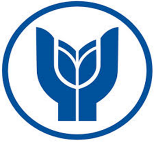 T.C. YAŞAR ÜNİVERSİTESİ REKTÖRLÜĞÜMeslek YüksekokuluPazarlama ve Reklamcılık BölümüHalkla İlişkiler ve Tanıtım ProgramıMPHP 1114 Sosyal Medya ve Marka Yönetimi Proje Değerlendirme FormuSosyal Medya ve Marka Yönetimi dersi kapsamında Halkla İlişkiler ve Tanıtım Programı öğrencileri marka yönetiminde sosyal medya kullanımını uygulamalı olarak öğrenmek için iki adet proje hazırlar ve projelerinin sunumlarını gerçekleştirirler. Projelerin ilki vize notunu, ikincisi final notunu belirleyecektir. Projeler için öğrenciler bireysel veya 2 kişilik gruplar halinde çalışma yapabilirler. Yazılı raporların belirtilen formata ve içeriğe uygun olarak hazırlanması, projelerin zamanında teslim edilmesi, sunuma katılma, sunuma özen gösterme öğrenciye verilecek notta dikkate alınmaktadır.Vize Projesi: Marka Yaratma ve Marka YönetimiÖğrenciler hayal gücü ve yaratıcılıklarını kullanarak özgün bir marka yaratırlar ve yarattıkları markanın marka yönetim sürecini planlarlar. Bunun için derste öğrendikleri marka ve marka yönetimi sürecini dikkate almaları gerekmektedir. Marka için sektör seçiminde öğrenciler özgürdür, bu marka bir ürün veya hizmet markası olabilir. Bu esneklikte amaç; istediği alanda çalışma yapma özgürlüğü ile öğrencinin motivasyonunu artırmaktır.Marka yaratım sürecinde proje için aşağıda yazılı basamaklar takip edilmelidir: Marka Yönetimi Süreci1. Marka Planlaması a. Pazar Koşullarının Tespitib. Markanın Hedef Kitlesinin Belirlenmesi2. Marka Stratejilerinin Belirlenmesi ve Uygulama a. Markaya İlişkin Temel Markalama Kararlarıb. Marka Stratejileri3. Marka Konumlandırma 4. Marka İletişim PlanıFinal Projesi: Sosyal Medya Yönetimi ve Sosyal Medya KitapçığıÖğrenciler yarattıkları marka için bir Sosyal Medya Yönetim Kitapçığı hazırlarlar ve bir adet instagram hesabı açarak marka için içerik üretirler.Öğrencinin projeyi hazırlarken kendisini o markanın sosyal medyasından sorumlu bir ekip üyesi olarak görmesi ve neler yapabileceğini hayal etmesi yol gösterici olacaktır. Bu ekip marka içinde bir departman veya ajans ekibi olabilir. İlgili kitapçık aşağıdaki bölümleri mutlaka içermelidir. Öğrenciler gerekli görmeleri durumunda, bilgi ve becerilerine göre kitapçığa bölüm ekleyebilirler. Sosyal Medya KitapçığıGiriş1. Marka Değerleri2. Sosyal Medya Hesapları3. Sosyal Medya Stratejisi 4. Sosyal Medya İlkeleri5. Sosyal Medya Paylaşım Standartları Vize ve Final için proje dosyasının biçimsel özellikleri:* Proje dosyaları hazırlanırken tek bir yazı karakteri belirlenmeli ve yazıların 12 punto büyüklüğünde olmasına özen gösterilmelidir.* Başlık, alt başlık gibi kısımları oluştururken birbirinden farklı yazı karakteri kullanmak yerine aynı karakterin ince, kalın, italik gibi farklı şekilleri kullanılmalıdır. * Dil kullanımına özen gösterilmeli ve dil kurallarına uyulmalıdır.* Kitapçık basılı olarak teslim edilmelidir. Sosyal medya hesabı ve paylaşımları ise kitapçıkla birlikte CD ile teslim edilmelidir.Sosyal Medya ve Marka Yönetimi Dersi Vize Projesi Değerlendirme Formu:Dersin Adı, Kodu: Sosyal Medya ve Marka Yönetimi, MPHP 1114Öğrencinin Adı Soyadı, Numarası: Dersi Veren: Adı Soyadı / Ünvanı / İmza/  Öğr. Gör. Aslı Albayrak / 11.01.2019Sosyal Medya ve Marka Yönetimi Dersi Final Projesi Değerlendirme Formu:Dersin Adı, Kodu: Sosyal Medya ve Marka Yönetimi, MPHP 1114Öğrencinin Adı Soyadı, Numarası: Dersi Veren: Adı Soyadı / Ünvanı / İmza/  Öğr. Gör. Aslı Albayrak / 11.01.2019Proje Değerlendirme ÖlçütüDönem Katkı PayıÖğrencinin NotuAçıklamaTeslim Edilecekler ve Değerlendirme ÖlçütleriMarkanın özgün olması20%Öğrenciler hayal gücü ve yaratıcılıklarını kullanarak özgün bir marka yaratmalıdır. Marka için sektör seçiminde öğrenciler özgürdür, bu marka bir ürün veya hizmet markası olabilir. Var olan bir marka kabul edilmeyecektir.  Yaratıcılık20%Marka yaratmaktan başlayarak tüm marka yönetimi sürecinde yaratıcılık kavramı önemlidir.Daha önce düşünülmemiş, yapılmamış ancak önemli bir ihtiyacı karşılayacak bir ürün/hizmet markası olması konusunda öğrencilerin hayal gücünü zorlamaları ve yaratıcı olmaları beklenmektedir.   Marka Yönetimi Süreci basamaklarının eksiksiz yapılması40%Öğrenciler yarattıkları markanın marka yönetim sürecini planlarlar. Bunun için derste öğrendikleri marka ve marka yönetimi sürecini dikkate almaları gerekmektedir. (Projede yer alması gereken marka yönetimi süreci basamakları değerlendirme ölçütlerinde belirtilmiştir)Marka Yönetimi Süreci 1. Marka Planlaması a. Pazar Koşullarının Tespiti, b. Markanın Hedef Kitlesinin Belirlenmesi2. Marka Stratejilerinin Belirlenmesi ve Uygulama a. Markaya İlişkin Temel Markalama Kararları, b. Marka Stratejileri3. Marka Konumlandırma 4. Marka İletişim PlanıDil bilgisi kuralları20%Projenin tamamı imla kurallarına uygun hazırlanmalı, son okuma mutlaka yapılmalıdır.Toplam 100%Proje Değerlendirme ÖlçütüDönem Katkı PayıÖğrencinin NotuAçıklamaTeslim Edilecekler ve Değerlendirme ÖlçütleriBir strateji doğrultusunda planlanmış gönderiler olması20%Marka için hazırlanan sosyal medya hesabında; markaya uygun, haftalık ve aylık olarak planlanmış gönderiler paylaşılmalıdır.Özgün ve yaratıcı içerik üretimi20%Üretilen içerikler benzersiz, yaratıcı ve hedef kitlenin ilgisini çekecek içerikler olmalıdır.Paylaşılan fotoğrafın/videonun kalitesi20%Markanın sosyal medya hesabında estetik bir görsellik oluşturmak amacıyla kaliteli görseller paylaşılmalıdır. Çözünürlük yeterli olmalıdır.Metin yazımında dil kurallarına uyulması20%Tüm paylaşımlarda imla kurallarına uyulmalıdır. Paylaşımdan önce son okuma mutlaka yapılmalıdır.Sosyal Medya Kitapçığının belirtilen içerik ve formata uygun hazırlanması20%Öğrencilerin marka için hazırlayacakları sosyal medya kitapçığı için derste öğrendikleri sosyal medya yönetim sürecini dikkate almaları gerekmektedir. (Kitapçıkta bulunması gereken bölümler değerlendirme ölçütlerinde belirtilmiştir)Sosyal Medya KitapçığıGiriş1. Marka Değerleri2. Sosyal Medya Hesapları3. Sosyal Medya Stratejisi 4. Sosyal Medya İlkeleri5. Sosyal Medya Paylaşım Standartları Toplam 100%